 SERVIÇO AUTÔNOMO MUNICIPAL DE ÁGUA E ESGOTO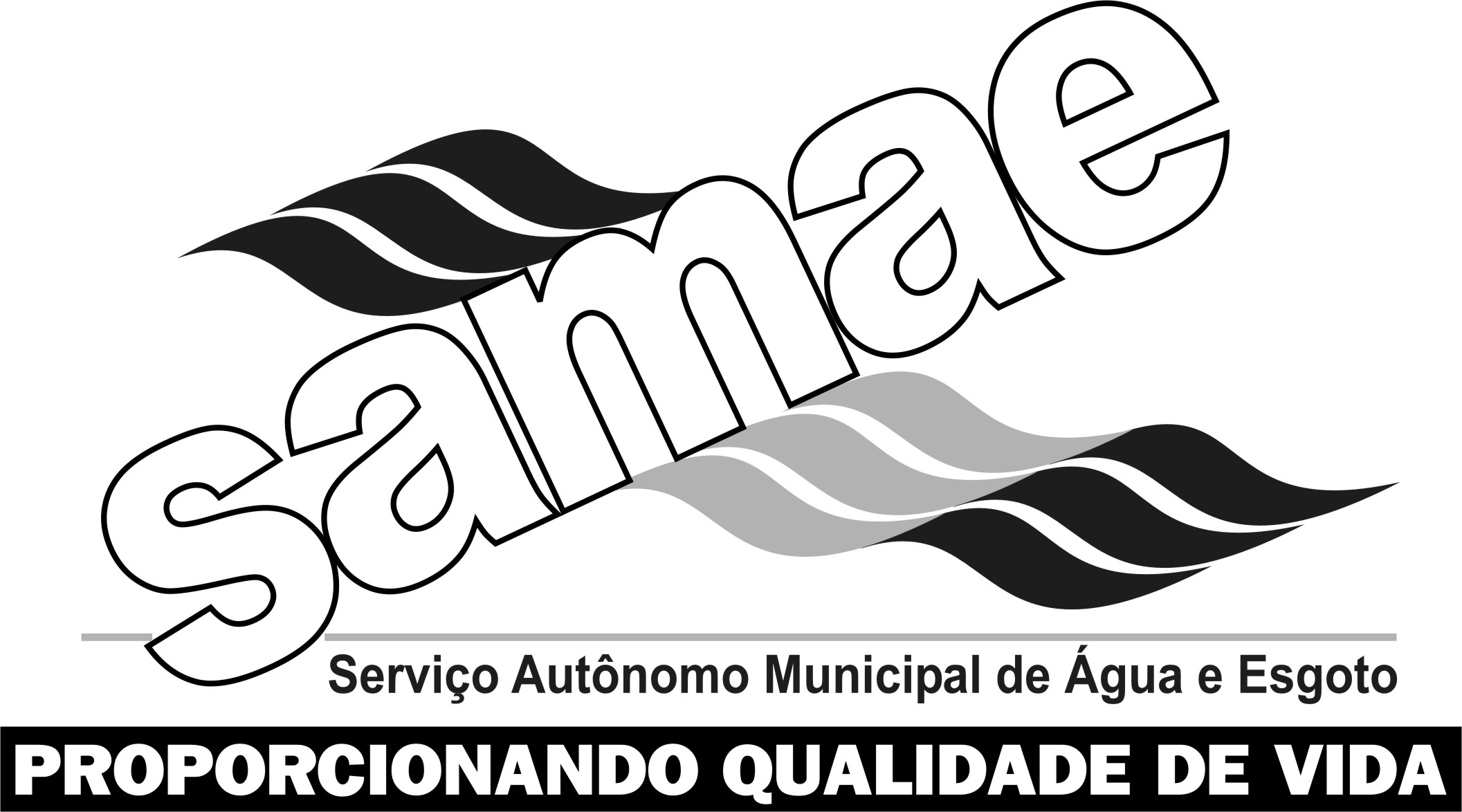 Tangará da Serra Estado de Mato GrossoRua Dorvalino Minozzo nº 1.567-S Vila AltaCNPJ: 06.068.089/0001-04Fone: (65) 3326-6512PORTARIA Nº 023/GD/SAMAE/2013, DE 02 DE ABRIL DE 2013.O Sr. Wesley Lopes Torres Diretor Geral do SAMAE-Serviço Autonomo Municipal de Agua e Esgoto de Tangará da Serra, Estado de Mato Grosso, no uso das atribuições que lhe são conferidas pela Lei n.º 3.739/2012 de 16 de fevereiro de 2012.RESOLVE:Art. 1º - Incluir membro na Comissão Permanente de Licitações que passa a ser composta da seguinte forma:Registre-se, Publique-se e Cumpra-se o Presente Ato.SAMAE – Serviço Autônomo Municipal de Água e Esgoto de Tangará da Serra, Estado de Mato Grosso, ao 2º (segundo) dia do mês de abril de 2013.WESLEY LOPES TORRESDiretor GeralRegistrado na Gerencia Administrativa e Financeira (GADF), publicado por afixação em lugar de costume na data supra e disponibilizado no site: www.samaetga.com.br.NOME DO SERVIDORNOMEAÇÃOFUNÇÃOSirlene Aparecida Quintão03/01/2013PresidenteSebastião Valdeir Ribeiro de Souza03/01/2013SecretárioSuellenn dos Santos Hinnah02/04/2013Membro